主日學下課後　　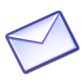 　　　給家長的一封信主日學下課後──給家長的一封信親愛的家長：　　平安。　　今天是公元2016年7月3日，您的孩子在主日學課堂上學習的主題是「跨越族群、去除歧視的傳道」。歧視通常是因為性別、種族及信仰的不同而形成的。世界上所有接受耶穌為救主的人，不再因著種族、年齡、財富而有所分別，而都是喝下（接受）耶穌的生命活泉的人。藉由課程的學習，他們了解耶穌如何跨越當時文化偏見和性別歧視的障礙，主動跟撒馬利亞婦女講話。明白基督徒追求生命活水的重要，學習用耶穌的眼光和人和平相處。　　在合班課程當中，我們吟唱了台語詩歌〈上主的水泉有水滿滿〉及華語詩歌　　　〈主耶穌真奇妙〉、〈草鞋〉，請利用《主日學詩歌輯Ⅱ》，全家一起聆聽。背誦了金句──耶穌說：「我給的水要在他裏面成為泉源，不斷地湧出活水，使他得到永恆的生命。」（約翰福音4：14）鼓勵學生追求上帝所賜生命的活水。　　到了分級教室，學生們藉由圖畫、摺紙、勞作、查考聖經與圍圈牽手等活潑的活動，了解這段經文的內容明白耶穌的心，並且實際操作接納不同人的體驗活動。知道因著耶穌，所有接受耶穌為救主的人，不再因著種族、年齡、財富而有所分別。　　最後，我們和孩子一起學習不論身邊有哪些不同的人，要嘗試去接納並認識對方，也將自己所認識的耶穌與人分享。「因著耶穌」，我們都一樣是上帝的孩子。　　願上主賜恩典與慈愛與您及家人！　　　　　　　　　　　　　　　　　　　台灣基督長老教會總會教育委員會　　　　　　　　　　　　　　　　　　　　　　　　基督教教育中心　敬上主日學下課後　給家長的一封信親愛的家長：　　平安。　　今天是公元2016年7月10日，您的孩子在主日學課堂上學習的主題是「耶穌的使命」。希望藉由今日課程的學習，讓他們明白耶穌來到世上的使命，是要向弱勢的人傳佳音，要使被擄的，得釋放；失明的，得光明；受欺壓的，得自由。　　在合班課程當中，我們吟唱了台語詩歌〈上主的水泉有水滿滿〉、〈開我目睭互我看見〉及華語詩歌〈主耶穌真奇妙〉、〈草鞋〉請利用《主日學詩歌輯Ⅱ》，全家一起聆聽。背誦了金句──耶穌說：「我也必須到別的城鎮去傳揚有關上帝主權的福音，因為我正是為這工作奉差遣來的。」（路加福音4：43）鼓勵學生學習勇敢傳揚上帝國的福音。　　到了分級教室，學生們藉由圖畫重組、情境解決、密碼遊戲等與課程學習緊扣的活動，了解這段經文的內容，明白上帝為了拯救世人，差派耶穌來到世上執行一項很重要的使命──傳揚上帝國的福音；而耶穌也很努力去達成自己的使命，他行走各地，幫助需要幫助的人，引領人們回到上帝的面前。　　最後，我們和孩子一起學習耶穌的榜樣，主動關心他人的需要。當人人把上帝的心意當作是自己最看重的事情時，便會從凡事自私自利，只想讓自己得到好處的態度，轉變成一個願意關心別人需要、甘心樂意和人分享自己所擁有的人。　　願上主賜恩典與慈愛與您及家人！　　　　　　　　　　　　　　　　　　　台灣基督長老教會總會教育委員會　　　　　　　　　　　　　　　　　　　　　　　　基督教教育中心　敬上主日學下課後　給家長的一封信親愛的家長：　　平安。　　今天是公元2016年7月17日，您的孩子在主日學課堂上學習的主題是「耶穌關懷人民」。希望藉由課程的學習，明白耶穌對世人始終存憐憫、惻隱的心。　　在合班課程當中，我們吟唱了台語詩歌〈上主的水泉有水滿滿〉及華語詩歌〈奇妙的雙手〉、〈草鞋〉、〈傳給人〉（請利用《主日學詩歌輯II》，全家一起聆聽）。背誦了金句──他（耶穌）對門徒說：「要收成的很多，但是收割的工人太少。」（馬太福音9：37）鼓勵學生學習耶穌對人的關懷與傳福音的精神。　　到了分級教室，學生們藉由找出正確路徑、看圖說故事、愛心挑戰等課程活動，明白這段經文的內容，知道耶穌用行動，實際到各鄉鎮做教導、宣揚及醫治。　　在此建議一個親子活動，共同製作模擬草鞋，體會耶穌穿草鞋走四方。製作辦法：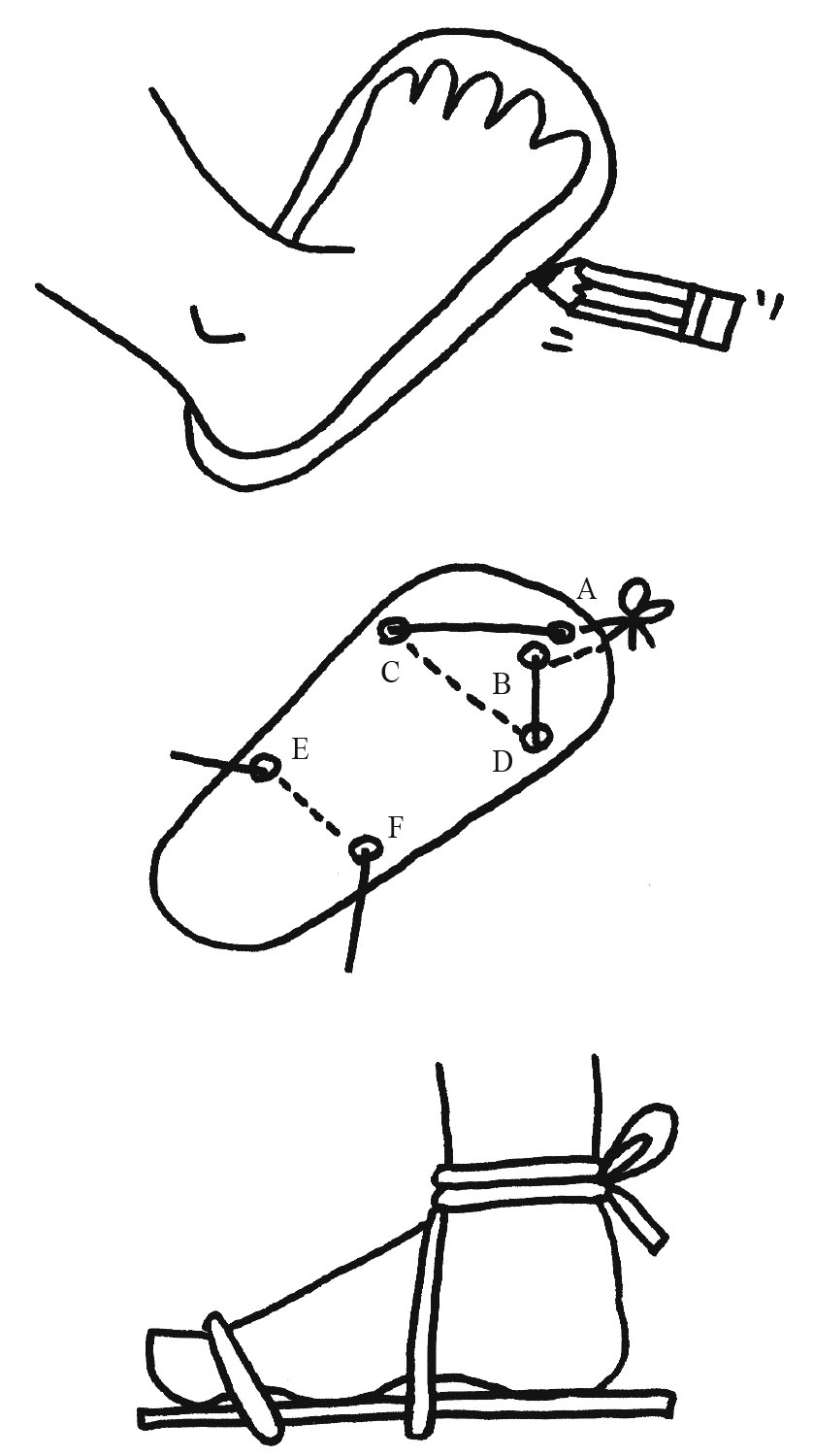 　　最後，期許我們的孩子學習像耶穌一樣，在生活中各個領域付出我們的關懷，成為一位祝福他人的小天使。　　以馬內利！　　　　　　　　　　　　　　　　　　　台灣基督長老教會總會教育委員會　　　　　　　　　　　　　　　　　　　　　　　　基督教教育中心　敬上主日學下課後　給家長的一封信親愛的家長：　　平安。　　今天是公元2016年7月24日，主日學課堂上學習的主題是「耶穌述說他和父上帝的關係」。藉由課程的學習，希望學生明白耶穌與上帝的關係，知道耶穌的能力與權柄，都是來自上帝。　　在合班課程當中，我們吟唱了台語詩歌〈開我目睭互我看見〉及華語詩歌〈神愛世人〉、〈主啊，我神！〉，請利用《主日學詩歌輯Ⅱ》，全家一起聆聽。背誦了金句──耶穌說：「我鄭重地告訴你們，那聽我話、又信差我來那一位的，就有永恆的生命。」（約翰福音5：24） 鼓勵學生學習接納耶穌，與上帝建立美好的關係。　　到了分級教室，學生們以數字填色圖、填空、聖經查考、自我況分析等課程活動，知道耶穌是上帝的兒子，更知道他擁有的權力與能力，都是來自於天父上帝。耶穌所努力的一切，就是讓人們的生命得以跟上帝更加親密連結在一起。　　如果您的孩子是幼兒到小學二年級的學生，今天他們會帶回一份手工「送給耶穌的愛心花束」。中高年級的學生，則在課堂中討論「我和耶穌的關係」，讓學生分享以下議題：1.你是在哪裡認識耶穌的？認識多久了？2.你們多久聊天（禱告）一次？3.你都跟耶穌分享哪些事？4.你覺得耶穌是個甚麼樣的朋友？5.認識耶穌後，你覺得自己的生活有甚麼樣的改變嗎？　　期待家長們可以繼續和孩子們討論，學習與耶穌做好朋友，聽從他的教導。因為，跟耶穌保持友好的關係，可以讓我們的生命充滿盼望，每一天都有上帝的保守和看顧。最後，期許我們的孩子要相信耶穌是上帝的兒子，而且聽他的教導、相信他所說的一切。因為耶穌說，當我們聽到且相信時，就會讓我們的生命在此時此刻起，跟永恆的上帝恢復和好的關係，經常連結在一起。　　願上主賜福您與您的家人！　　　　　　　　　　　　　　　　　　　台灣基督長老教會總會教育委員會　　　　　　　　　　　　　　　　　　　　　　　　基督教教育中心　敬上主日學下課後　給家長的一封信親愛的家長：　　平安。　　今天是公元2016年7月31日，您的孩子在主日學課堂上學習的主題是「耶穌是安息日的主」。希望經過今天課程的學習，學生能夠透過耶穌的教導，了解上帝設立安息日的意義與目的，願意每週將固定的時間分別出來，敬拜上帝。　　在合班課程當中，我們吟唱了台語詩歌〈我來親近耶穌〉及華語詩歌〈神愛世人〉、〈讚美耶穌〉，請利用《主日學詩歌輯Ⅱ》，全家一起聆聽。背誦了金句──耶穌說：「安息日是為人而設的；人不是為安息日而生的。所以，人子也是安息日的主。」（馬可福音2：27～28）期許學生樂意親近上帝，體會安息日真正的意義。　　到了分級教室，學生們利用製作邀請卡、漫畫創作、情境選擇、線條迷宮等課程活動，知道上帝期盼人能在安息日的休息中，卸下生命的重擔，並且藉著敬拜他、親近他，領受到他豐盛無比的慈愛。耶穌認為當生命的需要跟律法規範擺在一起時，生命的需要是勝過律法規範的。　　今天，在中高年級的課題，均討論到以下幾個議題：1.想想看，甚麼原因讓你沒辦法來教會敬拜上帝？2.基督徒為甚麼要去教會做禮拜？3.甚麼樣的行為，能表現我們重視禮拜天的主日崇拜？　　除了在主日學課堂上討論，也期待家長可以在日常生活中，和孩子們進行以上的對話，孩子將會知道當我們樂意在每週將固定的時間分別出來，專注在上帝的身上，可以讓我們跟他有更親密的連結，更有精神向前邁進。　　願上主的安寧賜福您與您的家人！　　　　　　　　　　　　　　　　　　　台灣基督長老教會總會教育委員會　　　　　　　　　　　　　　　　　　　　　　　　基督教教育中心　敬上主日學下課後　給家長的一封信親愛的家長：　　平安。　　今天是公元2016年8月7日，主日學課堂上學習的主題是「人們對耶穌之言行的批評」。透過今天課程的學習，讓孩子知道耶穌面對不友善的攻擊時，仍以平靜的態度回應，學習耶穌在聽見惡毒、傷人的話語時，也不輕易發怒。　　在合班課程當中，我們吟唱了台語詩歌〈我的信心若無定〉及華語詩歌〈耶穌的愛真是奇妙〉，請利用《主日學詩歌輯Ⅱ》，全家一起聆聽。背誦了金句──但是褻瀆聖靈的人永遠得不到赦免，因為他所犯的是永遠的罪。（馬可福音3：29）期許學生體會耶穌在遇到褻瀆聖靈的行為時，不退讓的心志。　　到了分級教室，幼兒及初小級的學生利用看圖說故事，複習經文；情境選擇反省自己能否像耶穌一樣面對不友善，以平靜的態度回應。中小及高小級的學生以實況報導，聖經問答及生活反省等活動，省思面對批評的耶穌與自己。鼓勵學生相信耶穌的愛能夠使我們從過去的傷害中得到自由，並且走出黑暗。我們要隨時提醒自己，耶穌能使一切不可能的變為可能，即使我們現在的心情仍然沒有辦法忘記過去令人厭惡的辱罵，但相信有耶穌在我們心中，這一切都會過去的。　　在生活實踐方面，期待家長可以和孩子們一起效法耶穌，互相勉勵，遇到別人誤會我們，對我們說出不好聽的話時，我們仍要不隨便批評別人的行為、保持冷靜的態度來面對，即使不容易，但我們仍要懇求上帝賜下智慧，幫助我們來解決這樣的衝突事件。　　　　最後，孩子將會知道只要我們願意懇求聖靈幫助我們，我們就能在生活中看到上帝奇妙的作為。　　願上主的聖靈幫助您與您的家人平安！　　　　　　　　　　　　　　　　　　　台灣基督長老教會總會教育委員會　　　　　　　　　　　　　　　　　　　　　　　　基督教教育中心　敬上主日學下課後　給家長的一封信親愛的家長：　　平安。　　今天是公元2016年8月14日，主日學課堂上學習的主題是「耶穌被家鄉的人厭棄」。藉由課程的學習，讓孩子學習用開放的心，每天多一點點認識耶穌，明白耶穌不因別人不友善的態度，就放棄與人分享福音。　　在合班課程當中，我們吟唱了台語詩歌〈我的信心若無定〉、〈我的心，你著謳咾主〉及華語詩歌〈只要相信〉，請利用《主日學詩歌輯Ⅱ》，全家一起聆聽）。背誦了金句──因為他們不信，他（耶穌）在那裡沒有行很多神蹟。（馬太福音13：58）期許學生學習耶穌努力傳講福音，遇到別人的不友善，也不退讓的心志。　　到了分級教室，學生們利用看圖說故事、選擇禮物、聖經問答、圖畫補缺和生活反省題等活潑的課程活動，了解耶穌家鄉的人帶著偏見看待耶穌，「偏見」是指一個人僅用自己的想法，很快地為一個人或一件事下結論。這些人以為自己很懂耶穌，認為平凡地方出生，平凡人生出來的耶穌，說的話不值得相信。我們不要像耶穌家鄉的人，帶著偏見看待耶穌，拒絕接受耶穌宣告的好消息。還有，鼓勵孩子要學習耶穌，不因別人不友善的態度，就放棄跟別人分享福音的工作。。　　最後，我們期許學生們在主日學上課時，要用眼睛專心看，用耳朵專心聽，把聖經故事、金句、詩歌都好好記住，讓自己更多認識上帝。　　願上主的安寧賜福您與您的家人！　　　　　　　　　　　　　　　　　　　台灣基督長老教會總會教育委員會　　　　　　　　　　　　　　　　　　　　　　　　基督教教育中心　敬上主日學下課後　給家長的一封信親愛的家長：　　平安。　　今天是公元2016年8月21日，在主日學課堂上學習的主題是「有跟從者離開耶穌」。藉由課程的學習，孩子們知道跟從者離開耶穌是認為耶穌傳講的道理太難理解，明白西門‧彼得堅定相信耶穌的信心與跟從的心。　　在合班課程當中，我們吟唱了台語詩歌〈開我目睭互我看見〉、〈至好朋友就是耶穌〉及華語詩歌〈親愛主，牽我手〉，請利用《主日學詩歌輯Ⅱ》，全家一起聆聽。背誦了金句──西門‧彼得回答：「主啊，你有賜永生的話語，我們還跟從誰呢？｣（約翰福音6：68）鼓勵學生在跟隨耶穌的信仰道路上，持續向前邁進。　　到了分級教室，我們設計了虛線畫、排出圖片順序、角色扮演等活動，讓學生明白這段經文的意思。在生活實踐單元，我們讓幼兒及初小學生畫出與耶穌牽手，中小級學生製做風車、高小級學生摺出飛得最直的飛機，期待學生們學習彼得的信心，堅持與耶穌牽手的信仰道路。　　在此，以高小級學生進行的討論題，建議家長可以和孩子繼續親子對話，分享信仰議題：1.當你努力學習時，也禱告祈求上帝的幫助，但是成績一直無法進步，會讓你失去對上帝的信心嗎？2.你有過邀請同學來教會參加主日學，而被拒絕的經驗嗎？為甚麼？3.如果上帝沒有應允你的禱告，你是否會失去對上主的信心嗎？鼓勵孩子，上帝沒有應允不代表上帝不聽，而是我們要學習讓上帝在我們的身上做主，而不是自己做主。　　最後，我們鼓勵孩子，要期許學生們我們也要學習彼得的信心，持守在跟隨耶穌的道路上。並且不遲疑不害羞地接受耶穌的邀請，與耶穌結伴而行。　　以馬內利！　　　　　　　　　　　　　　　　　　　台灣基督長老教會總會教育委員會　　　　　　　　　　　　　　　　　　　　　　　　基督教教育中心　敬上主日學下課後　給家長的一封信親愛的家長：　　平安。　　今天是公元2016年8月28日，您的孩子在主日學課堂上學習的主題是「彼得告白耶穌是基督」。藉由課程的學習，孩子們知道耶穌就是基督，就是上帝的兒子、救世主、彌賽亞、受膏者。　　在合班課程當中，我們吟唱了台語詩歌〈耶穌叫咱〉及華語詩歌〈主耶穌，祂是主〉，請利用《主日學詩歌輯Ⅱ》，全家一起聆聽。背誦了金句──（耶穌）是上帝所立的基督。（路加福音9：20）鼓勵學生學習彼得，願意在眾人面前宣認我們是耶穌的門徒。　　到了分級教室，我們透過著色、圖畫排列、製作耶穌和我的身分證等課程活動，讓學生明白耶穌在世時，雖然有人認為他是先知，但是耶穌真正的身分就是為了洗淨世人的罪，獻上自己生命的基督。無論世人如何看待耶穌，都不會改變他是「上帝所立的基督」這項最重要的本質；同樣地，無論別人怎樣看待我們，我們每個人依然都是耶穌的學生。　　主日學下課後，家長要幫助孩子肯定自己是耶穌的學生，並在信仰生活上和耶穌多親近。和耶穌親近的方法，鼓勵孩子常來主日學事做好的途徑，保持穩定上主日學的習慣。　　願上主賜福與您及您的家人！　　　　　　　　　　　　　　　　　　　台灣基督長老教會總會教育委員會　　　　　　　　　　　　　　　　　　　　　　　　基督教教育中心　敬上主日學下課後　給家長的一封信親愛的家長：　　平安。　　今天是公元2016年9月4日，您的孩子在主日學課堂上學習的主題是「迦南女人的信心」。藉由課程的學習，孩子們知道知道迦南婦人憑著信心，超越一切人的限制，努力不懈地尋求主。明白對耶穌的信心有多大，耶穌的賜福就更多。　　　在合班課程當中，我們吟唱了台語詩歌〈凡事免煩惱〉及華語詩歌〈只要相信〉，請利用《主日學詩歌輯Ⅱ》，全家一起聆聽。背誦了金句──耶穌說：「婦人，你的信心好大呀！照你所要的，給你成全吧！」（馬太福音15：28）鼓勵學生學習迦南婦人的謙卑，並相信主的恩典夠用。　　到了分級教室，我們透過著色圖、迷宮、填字遊戲、分享連連看及冰塊實驗等課程活動，讓學生明白故事的重點，知道迦南婦女的信心與耶穌的大有能力。勉勵學生認識主耶穌的豐富，不應該只有自己知道，更應該傳福音給更多沒聽過耶穌、不認識耶穌的人。　　最後，告訴學生當身邊的親朋好友遇到困難時，可以用這位迦南婦人的例子，告訴這些還不信耶穌或還不認識耶穌的人，讓他們知道雖然他們還不認識耶穌，但主耶穌愛每一個人，只要願意相信、倚靠他的人，就會經歷他的恩典，並邀請他們到教會來認識主耶穌的豐富恩典。　　願上主的恩典賜福與您及您的家人！　　　　　　　　　　　　　　　　　　　台灣基督長老教會總會教育委員會　　　　　　　　　　　　　　　　　　　　　　　　基督教教育中心　敬上主日學下課後　給家長的一封信親愛的家長：　　平安。　　今天是公元2016年9月11日，在主日學課堂上學習的主題是「耶穌改變形像」。我們期待藉由課程的學習，孩子們明白耶穌改變形象所象徵的意義，耶穌形像的改變，明白表示出他的身分－－上帝的兒子。耶穌來到世上，是為了拯救世人；為此，他雖然會遭受苦難、死在十字架，但最後將從死復活，得到永遠的榮耀。　　　在合班課程當中，我們吟唱了台語詩歌〈上主的水泉有水滿滿〉、〈開我目睭互我看見〉及華語詩歌〈主耶穌，祂是主〉、〈主愛有多少〉，請利用《主日學詩歌輯Ⅱ》，全家一起聆聽。背誦了金句──上帝說：「這（耶穌）是我親愛的兒子，你們要聽從他！」（馬可福音9：7）　　在此和家長們分享本課的體驗課程，[分豆子活動]，可以成為全家一起進行的活動。1.用具：3種大小不一的豆子、大盤子（按家裡人數準備；可以每2～3人共用或一人一只盤子）、小碗（按家裡人數準備；一人一只小碗）、筷子（一人一雙筷子）2.活動說明：(1) 和勻3種豆子，平均分裝於大盤子中。(2) 將學生分組，一組約2～3人；每組領取一只裝有豆子的大盤子。(3)發給每位學生一只小碗和一雙筷子。(4)活動規則──於限定的時間內，用筷子夾取豆子，放入自己的小碗中。(5)第一次若挑戰失敗，可再挑戰第二次、第三次……盡可能挑戰到成功為止；執行上如有困難，亦可限制挑戰次數（例如：最多只能挑戰5次）。讓孩子記錄自己挑戰的情形，失敗的感受？會繼續挑戰或是放棄，並說出原因。在生活中，我們一定會有遇到挫折或失敗的時候；但是，絕對不要害怕挫折或失敗，耶穌會與我們同在，賜給我們平安，陪伴我們度過難關。耶穌也是歷經苦難，才得到永遠的榮耀，所以，學習倚靠耶穌的帶領，我們的生命就有盼望。　　願上主的恩典賜福與您及您的家人！　　　　　　　　　　　　　　　　　　　台灣基督長老教會總會教育委員會　　　　　　　　　　　　　　　　　　　　　　　　基督教教育中心　敬上主日學下課後　給家長的一封信親愛的家長：  平安。　今天是公元2016年9月18日，在主日學課堂上學習的主題是「誰能成為天國的子民」。藉由課程的學習，我們期待孩子們知道在耶穌眼中，像小孩子一樣謙卑的人才是最大的，名利、富貴在耶穌眼中就如塵土　　在合班課程當中，我們吟唱了台語詩歌〈奇妙的雙手〉、〈至好朋友就是耶穌〉、〈無論佇甚麼時陣〉及華語詩歌〈只要相信〉、〈親愛主，牽我手〉，請利用《主日學詩歌輯Ⅱ》，全家一起聆聽。背誦了金句──除非你們回轉，變成像小孩子一樣，你們絕不能成為天國的子民。（馬太福音18：3）。鼓勵學生學習仰望耶穌，就像依靠自己的父母。　　　到了分級教室，我們透過圈選題、畫圖題、比較題及生活省思題等課程活動安排，讓學生明白在耶穌的眼中，希望我們像小孩一樣謙卑、單純，全然相信且仰望上帝，認真學習耶穌的教導。小孩成長，除了靠食物，也要接受各方面的教育，在他們的單純心思意念中，給於正確的教導，透過學習和大人的教導，才可以身心靈增長，成為耶穌的好學生，並在生活中做見證。	　　在此建議家長可以和孩子繼續分享他們在主日學中，討論的議題：1. 我可以在家裡從父母身上學習到……（家庭關係的建立，做家事，如何照顧自己和別人。從父母親對我們的照顧，知道將來怎麼照顧家人。）2. 我可以在學校從老師那裏學習到……（學習到知識，並在老師的引導下，在學校學習到群體關係的建立。）3. 我可以在主日學學習到……（在教會上主日學，建立信仰的基礎，學習當耶穌基督的好學生。）4. 在朋友之間我可以學習到……（和朋友相處，讓我們知道友誼的可貴，也可以學習朋友的優點。）　　願我們都可以像小孩一樣，謙卑自己、信賴耶穌，認真學習與實踐耶穌的教導。　　以馬內利！　　　　　　　　　　　　　　　　　　　台灣基督長老教會總會教育委員會　　　　　　　　　　　　　　　　　　　　　　　　基督教教育中心　敬上主日學下課後　給家長的一封信親愛的家長：　　平安。　　今天是公元2016年9月25日，主日學課堂上學習的主題是「勇敢宣認耶穌」。藉由課程的學習，我們期待孩子們知道在上帝眼中，我們是貴重的，明白只要在人前宣認耶穌，耶穌也會在天主面前宣認我們。　　在合班課程當中，我們吟唱了台語詩歌〈我的心，你著謳咾主〉、〈凡事免煩惱〉及華語詩歌〈主啊我神〉、〈主耶穌，祂是主〉、〈靠著耶穌聖名〉，請利用《主日學詩歌輯Ⅱ》，全家一起聆聽。背誦了金句──耶穌說：「凡在人面前認我的，人子在上帝的天使面前也要認他。｣（路加福音12：8）。鼓勵學生勇敢在眾人面前宣認耶穌。　　到了分級教室，我們透過找找看哪裡不同、圖畫題、填空、查經等活動讓學生了解經文的意義，互相分享信息，知道在上主眼中我們是貴重的。利用找出正確的行為、彩色手掌、福杯滿溢與學習宣教師精神等活動，期待學生們能夠在不同的年齡階層，明白在生活中要宣認耶穌並不難，只是需要勇氣。　　今天，您的孩子分別學習一個體驗課程，在天平兩邊分別衡量自己與5隻麻雀，誰比較重？了解世上萬物都是上帝所造的，上帝珍惜萬物，對所造的我們也是一樣。耶穌說：「你們不要怕，你們比許多麻雀貴重多了。」上主如此珍惜我們，我們更該看重自己。　　耶穌說過：「你們看那天上的飛鳥，也不種，也不收，也不積蓄在倉裡，你們的天父尚且養活他。你們不比飛鳥貴重得多麼？」這說明在上帝的眼中，我們都是他的寶貝。所以我們不僅自己承認主耶穌，還要向不認識主的人宣揚主的福音。　　以馬內利！　　　　　　　　　　　　　　　　　　　台灣基督長老教會總會教育委員會　　　　　　　　　　　　　　　　　　　　　　　　基督教教育中心　敬上